Copyright information - Please read© This Free Invoice Template is the copyright of Hloom.com. You can download and modify this template for your own personal use to create an invoice for yourself, or for someone else. You can (and should!) remove this copyright notice before sending the invoice.You may not distribute or resell this template, or its derivatives, and you may not make it available on other websites without our prior permission. All sharing of this template must be done using a link to http://www.hloom.com/invoices/. For any questions relating to the use of this template please email us - info@hloom.com
Invoice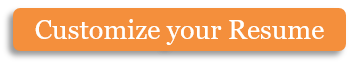 Bill From[Name], [Company Name][Street Address], [City, ST ZIP Code][Phone]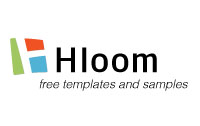 Bill To[Name], [Company Name][Street Address], [City, ST ZIP Code][Phone]Invoice#: 100Invoice date: Feb 23, 2016Due date: March 10, 2016DescriptionQtyPriceTotal01Nunc sagittis. Curabitur varius fringill5$500.00$2,500.0002Duis a quam non neque lobortis10$1000.00$10,000.0003Proin hendrerit tempus arcu8$550.00$4,400.00SubtotalSubtotal$16,900.00Sales Tax 8%Sales Tax 8%$1,352.00Shipping & HandlingShipping & Handling$100.00Total DueTotal Due$18,352.00Terms and conditionsPlease make a payment toPlease send payment within 30 days of receiving this invoice. There will be a 1.5% interest charge per month on late invoices.Please send payment within 30 days of receiving this invoice. There will be a 1.5% interest charge per month on late invoices.Beneficiary Name: [Company Name]Beneficiary Account Number: [1234567890]Bank Name and Address: [Bank Name and Address]Bank Swift Code: [1234567890]IBAN Number: [1234567890]Beneficiary Name: [Company Name]Beneficiary Account Number: [1234567890]Bank Name and Address: [Bank Name and Address]Bank Swift Code: [1234567890]IBAN Number: [1234567890]